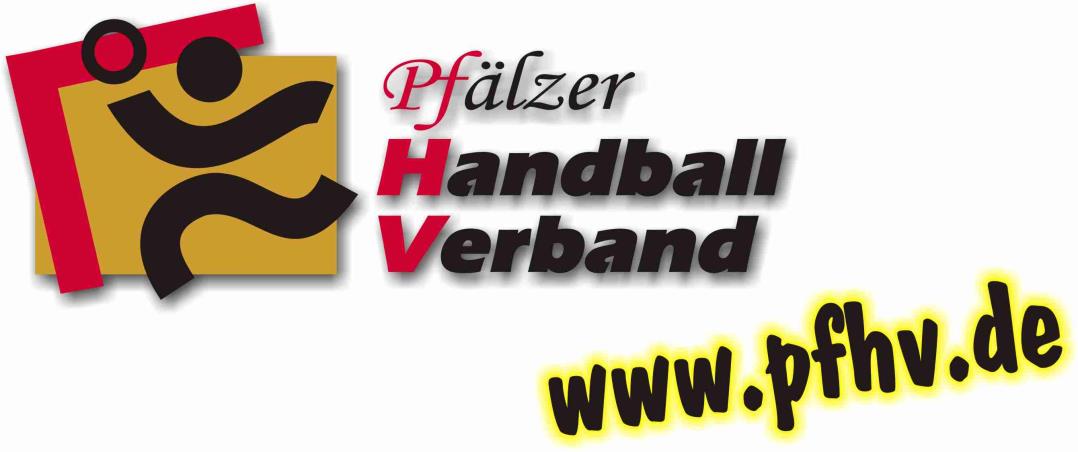 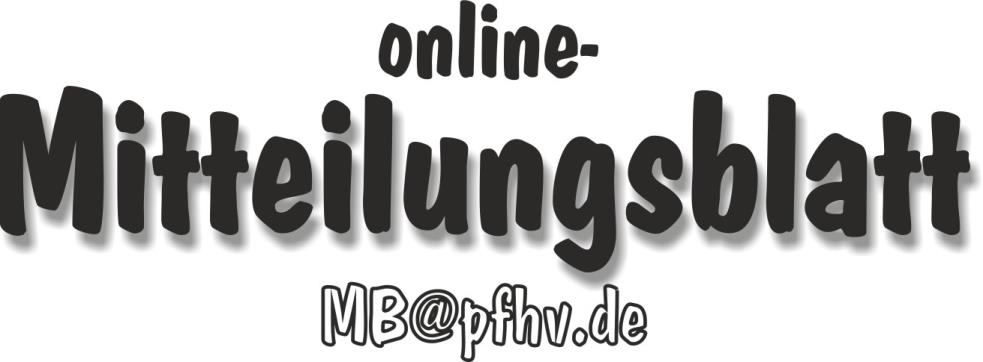 Nummer 21Stand: 21.05.2015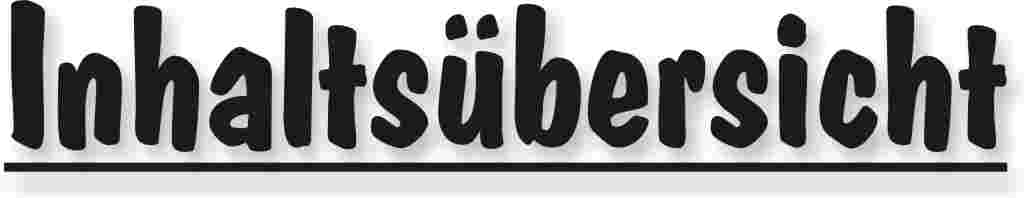 Halten Sie die Strg-Taste gedrückt und klicken in der Übersicht auf die gewünschte Seitenzahl, danach gelangen Sie direkt zur entsprechende Stelle im word-Dokument.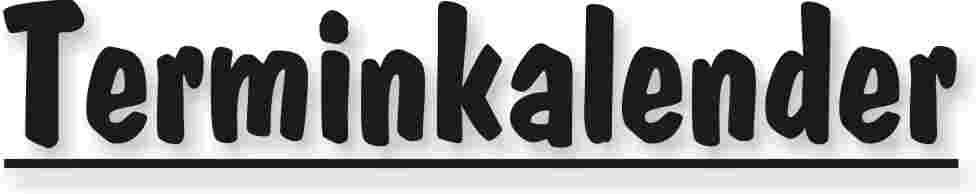 Der komplette Terminkalender kann auf der PfHV-Homepage eingesehen werden:http://www.pfhv.de/index.php/service/terminkalender 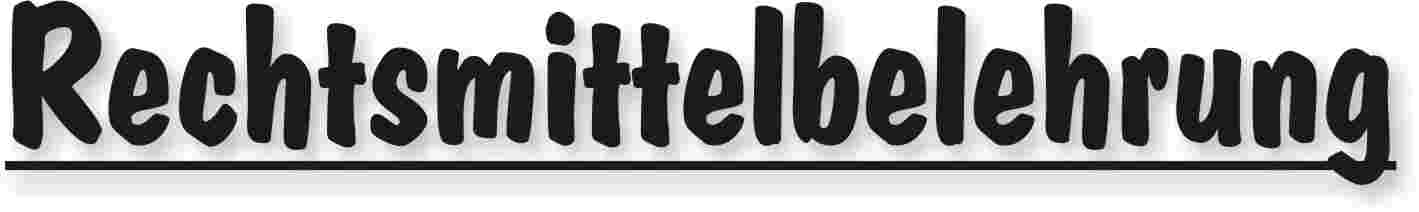 Gegen alle Sportinstanzenbescheide ist innerhalb von 14 Tagen nach Zustellung gebührenfreier doch kostenpflichtiger Einspruch zum Vorsitzenden des VSG möglich [maßgebend ist nach § 42 RO grundsätzlich das Datum des Poststempels. Der Zugang gilt am dritten Tag nach der Aufgabe als erfolgt: bei Veröffentlichung im MB gilt er mit dem dritten Tage nach der Veröffentlichung als bewirkt].Gegen Urteile des VSG ist innerhalb von 14 Tagen nach Zustellung [maßg. siehe 1.] Berufung zum VG-Vorsitzenden möglich.Gegen Urteile des Verbandsgerichtes ist innerhalb von 14 Tagen nach Zustellung [maßg.s.1.] Revision zum Vorsitzenden des DHB-Bundesgerichtes, Herrn Dr. Hans-Jörg Korte, Eickhorstweg 43, 32427 Minden möglich. Innerhalb dieser Frist sind darüber hinaus die Einzahlung der Revisionsgebühr in Höhe von EUR 500,00 und eines Auslagenvorschusses in Höhe von EUR 400,00 beim DHB nachzuweisen. Auf die weiteren Formvorschriften aus § 37 RO DHB wird ausdrücklich hingewiesen.Für alle Einsprüche, Berufungen und Revisionen gilt....Die entsprechenden Schriften sind von einem Vorstandsmitglied und dem Abteilungsleiter zu unterzeichnen. Name und Funktion des jeweiligen Unterzeichnenden müssen in Druckschrift vermerkt sein. Sie müssen einen Antrag enthalten, der eine durchführbare Entscheidung ermöglicht. Der Nachweis über die Einzahlung von Gebühr und Auslagenvorschuss ist beizufügen. Die §§ 37 ff. RO sind zu beachten.Einsprüche gegen Entscheidungen der Sportinstanzen  -  EUR 0,00 Rechtsbehelfe zum PfHV-VSG  -  EUR 26,00Berufung zum PfHV-VG  -  EUR 50,00Revision zum BG DHB:     EUR 500,00 und EUR 400,00 Auslagenvorschuss = EUR 900,00 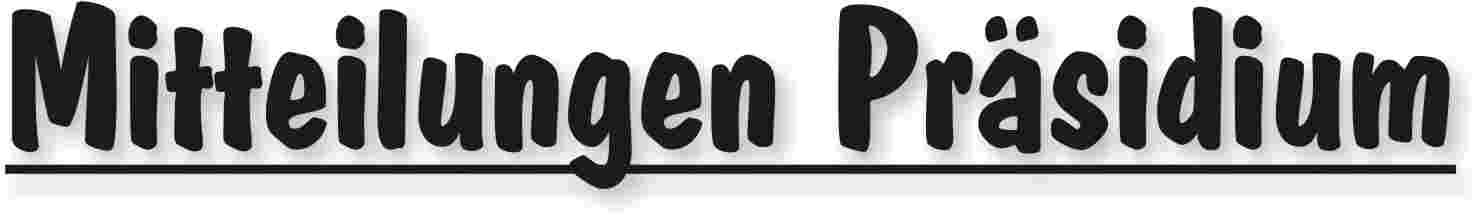 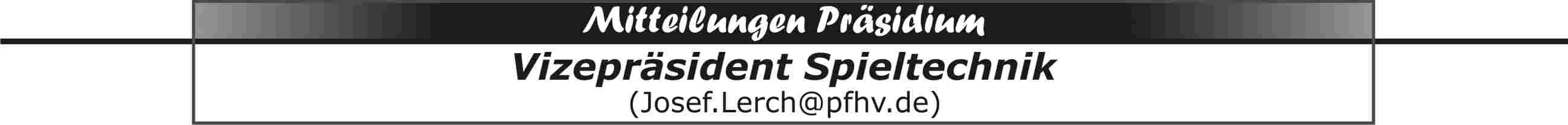 Meldetermine PfHV und RPS:15.5.2015: PfHV-Mitarbeiter und Schiedsrichter. Folgende Vereine bzw. Spielgemeinschaften haben (Stand: 20.5.,12:00 Uhr) noch keine Meldung abgegeben: SC Bobenheim-Roxheim, TV Dahn, HR Göllheim/Eisenberg, TV Hauenstein, TuS Heiligenstein, TV Hochdorf, TSV Iggelheim, TSV Kuhardt, TV Kusel, SVF Ludwigshafen, VSK Niederfeld, TS Rodalben, TV Thaleischweiler. Nachmeldungen sind nun nur noch formlos per E-Mail möglich. Sollte ein Verein bzw. eine Spielgemeinschaft bis zum 31.5.2015 keine Meldung abgegeben haben, gehen wir von einer Fehlanzeige aus. 30.6.2015 (spätestens): RPS JugendDas Meldeformular für die RPS-Oberligen ist auf der RPS-Homepage eingestellt.SpielgemeinschaftenDie mJSG Enkenbach/1.FC Kaiserslautern wird zum Saisonende 2014/15 aufgelöst. Die Vereine TSG Kaiserslautern und 1. FC Kaiserslautern bilden ab der Saison 2015/16 im Bereich Männer und männliche Jugend Spielgemeinschaften, mit der Bezeichnung MSG TSG/1.FC Kaiserslautern und mJSG 1.FC/TSG Kaiserslautern.Meldeergebnis 2015/16Alle Vereine und Spielgemeinschaften werden gebeten Unstimmigkeiten und Veränderungen mir umgehend mitzuteilen, da ab 26.5.2015 mit den  Staffeleinteilungen begonnen wird.Jugendaltersklassen 2015/16 A-Jugend: 1997/1998B-Jugend: 1999/2000C-Jugend: 2001/2002D-Jugend: 2003/2004E-Jugend: 2005/2006F-Jugend: 2007 und jüngerMinis: 2008 und jünger|Josef Lerch|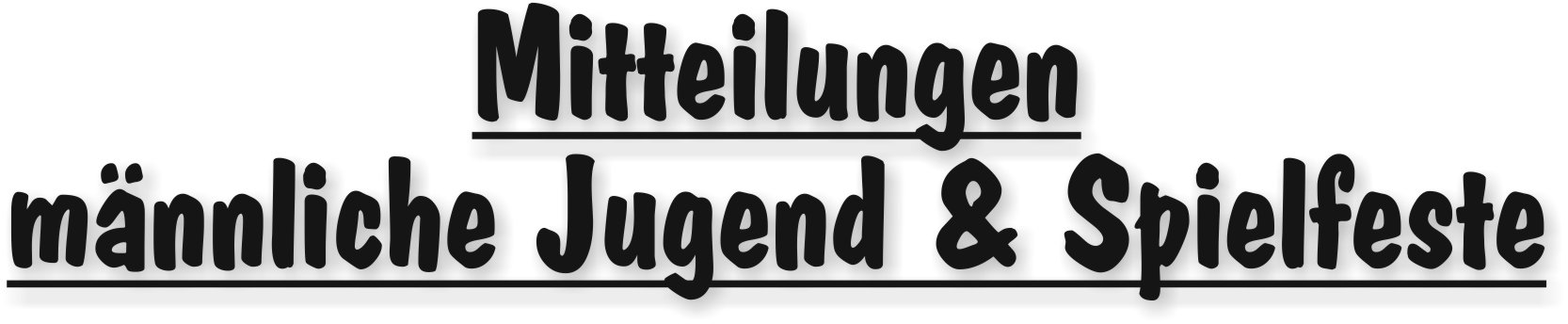 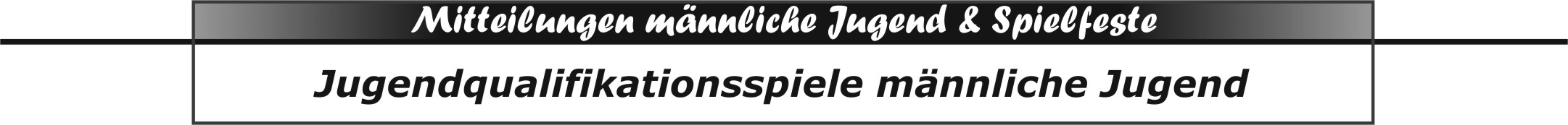 Austragungsmodus (Stand 20.05.2015)mA-Jugend-Qualifikation	(Stichtag: 01.01.1997)Spielzeit:		2 x 20 Minuten; 5 Minuten HalbzeitpausemA: PfalzligaIn der 1. Qualifikationsrunde am 17.05.2015 haben folgende 8 Mannschaften sich qualifiziert:	Gruppe 1			Gruppe 2			Gruppe 31	Kirrweiler			Ottersh/Bellh/Zeisk	Offenbach2	Eckbachtal		Wörth/Hagenb		Hochdorf3	Landau/Land		Heiligenstein		Waldsee4					Mutterst/Ruchh		Thaleischw/Wfb--------------------------------------------------------------------------------------------Durch das Zurückziehen von Landau/Land für die 2. Runde der PLmA-Qualifikation sind auch
Mutterstadt/Ruchheim undThaleischweiler/Wfbfür die Pfalzliga mA-Jugend qualifiziert.|Rolf Starker|Austragungsmodus (Stand 18.05.2015) mB-Jugend-Qualifikation		(Stichtag: 01.01.1999)Spielzeit:	2 x 15 Minuten; OL-RPS 2 x 20 Minuten; 5 Minuten HalbzeitpausemB: RPS-OberligaAm 16./17.05. in Schifferstadt und Hochdorf haben sich qualifiziert: Hochdorf 1Friesenheim 1Dudenh/Schifferst 1Ottersh/Bellh/ZeiskDansenbergWörth/Hagenbach--------------------------------------------------------------------------------------------mB: Pfalzliga16 Mannschaften (13 gemeldete und 3 Ausscheider aus RPS-OLQ) spielen in4 Vierergruppen um 10 Plätze.Die Erst- und Zweitplatzierten sind direkt qualifiziert (8 Plätze).In einer 2. Runde spielen die Drittplatzierten in einer Vierergruppe die beiden restlichen Plätze aus.1. Runde	Gruppe 1		Gruppe 2		Gruppe 3		Gruppe 41	Ott/Bell/Zeisk 	Dansenberg	Wörth/Hagenb	Mundenheim2	Eckbachtal		Göllh/Eisenb	Kirrweiler		Offenbach3	Waldsee		Lingenf/Schweg	Friesenheim 2 	Landau/Land4	Thaleischw/Wfb	Eppst/Maxd	Kandel/Herxh	Dudenh/Schifferst 2Termine:	Samstag, 30.05.2015		Gruppe 1:	Thaleischweiler  (185)		Gruppe 2:	Göllheim  (062)		Gruppe 3:	Kirrweiler  (099)		Gruppe 4:	Mundenheim  (117)2. Runde1	3. Gruppe 12	3. Gruppe 23	3. Gruppe 34	3. Gruppe 4Termin:	Samstag, 06.06.2015|Rolf Starker|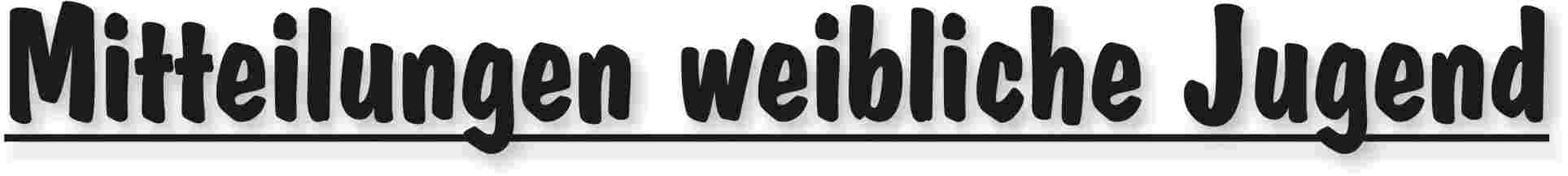 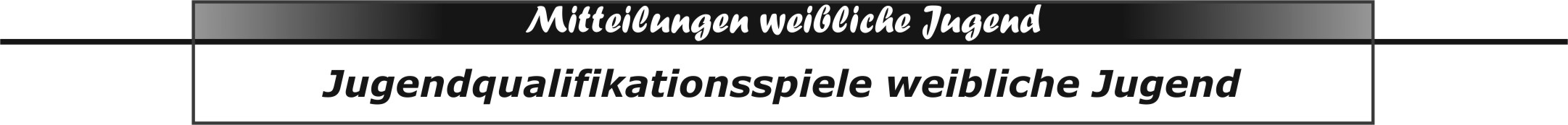 Austragungsmodus (Stand 18.05.2015)wA-Jugend-Qualifikation		(Stichtag: 01.01.1997)Spielzeit:		2 x 20 Minuten; 5 Minuten HalbzeitpausewA: RPS-OberligaErgebnisse PfHV-Vorqualifikation JBLwA:Kirrweiler - Heiligenstein 	34 : 27Heiligenstein - Kirrweiler	26 : 28Kirrweiler ist für die RPS-Oberliga qualifiziert ist.Es spielen 4 Mannschaften um die restlichen 3 Plätze.1	Wörth/Hagenbach2	Heiligenstein 3	Mutterst/Ruchheim4	Dudenhof/SchifferstTermin:	Samstag, 30.05.2015	LU-Ruchheim  (120)|Rolf Starker|Austragungsmodus (Stand 18.05.2015)wB-Jugend-Qualifikation		(Stichtag: 01.01.1999)wB: PfalzligaAm 16. und 17.05. 2015 haben sich qualifiziert:	Gruppe 1			Gruppe 2			Gruppe 31	Heiligenstein		Landau/Land		Friesenheim 22	Thaleischweiler		Lingenf/Schweg	Göllh/Eisenb3	Bornheim			Wörth/Hagenb		Bobenh-Roxh/Ass/Kind4	Kandel			Dudenh/Schifferst|Rolf Starker|Austragungsmodus (Stand: 18.05.2015)wC-Jugend-Qualifikation		(Stichtag: 01.01.2001)Spielzeit:		2 x 15 Minuten; 5 Minuten HalbzeitpausewC: PfalzligaIn der 1. Qualifikationsrunde haben sich qualifiziert:		Gruppe 1			Gruppe 21		Mundenheim		Dudenh/Schifferst2		Landau/Land		Ottersh/Bellh/Zeisk3		Bornheim			Göllheim/Eisenb4		Wörth/Hagenb		Mutterst/Ruchh5		Hochdorf--------------------------------------------------------------------------------------------In der 2. Runde spielen die in der 1. Runde ausgeschiedenen Mannschaften in einer Vierergruppe die letzten drei Plätze aus.2. Runde1	Wörth/Hagenb2	Göllh/Eisenb3	Hochdorf4	Mutterst/RuchhTermin:	Samstag, 30.05.2015		 |Rolf Starker|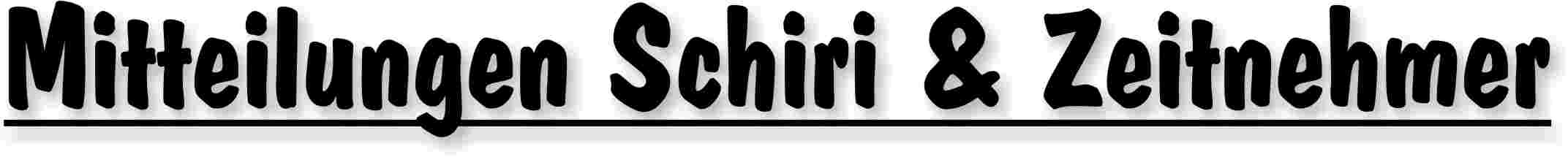 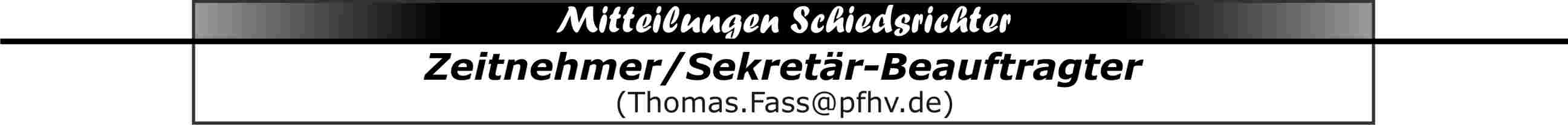 Z/S-Lehrgang in Thaleischweiler-FröschenDer TV Thaleischweiler veranstaltet im Dorfgemeinschaftshaus (66987 Thaleischweiler-Fröschen, Hauptstr. 1) am 23.07.15 um 19.00 Uhr ein Z/S-Lehrgang.Interessenten können sich ab sofort beim Referent: Josef Lerch (Josef.Lerch@pfhv.de) anmelden. Von ihm erfahrt Ihr genaue Details.|Thomas Faß|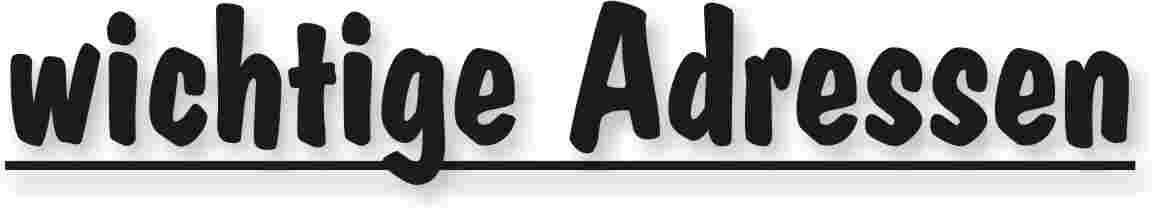 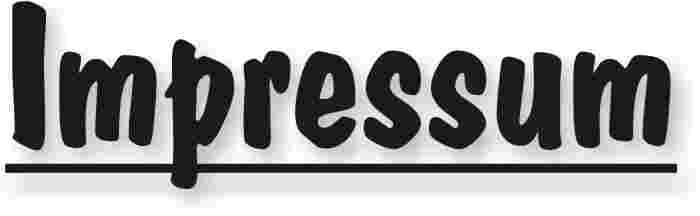 Veröffentlichung: Das Mitteilungsblatt (MB) des PfHV erscheint i.d.R. wöchentlich als online-Ausgabe. Die rechtsverbindliche Form ist das online-MB! Die gegen Aufpreis ggf. zusätzlich bestellten Print-MB sind ausschließlich ein Service. Folglich ist das Datum der online-Veröffentlichung (siehe Kopfzeile) ausschlaggebend. Das online-MB wird permanent als Download auf www.pfhv.de angeboten und satzungemäß zusätzlich versendet. Hierfür wird weiterhin der bekannte Newsletter verwendet. Achtung: Ob oder welche Adressen im Newslettersystem eingetragen werden, sprich wer das MB per Newsletter erhält, bestimmt eigenverantwortlich jeder Verein. Jeder Verein kann permanent beliebig viele E-Mail-Adressen eintragen und jederzeit wieder löschen. Den Newsletter finden Sie unter dem Direktlink: www.Newsletter.pfhv.de Verantwortung: Verantwortlich für die Zusammenstellung sind die Öffentlichkeitsbeauftragten des PfHV (Britta Flammuth  & Martin Thomas), für den Inhalt der jeweilige Unterzeichner / Autor. Kosten / Abonnement / Kündigung:Mitglieder sind (§ 6 Abs. 2 der Satzung) verpflichtet, das amtliche Mitteilungsblatt (MB) digital zu beziehen, also nicht mehr auf dem Postweg. Der Jahresbezugspreis für die online-Version beträgt pro Verein pauschal 50,00 € inkl. MWSt.; es können beliebig viele Empfänger des digitalen MB ins Newslettersystem (www.Newsletter.pfhv.de) eingetragen werden. Die zusätzlich zum online-MB gegen Aufpreis bestellten Print-Exemplare können bis 15.05. zum 30.06. bzw. bis 15.11. zum 31.12. gekündigt werden. Redaktionsschluss / Meldestelle:Redaktionsschluss ist für E-Mails an die Öffentlichkeitsbeauftragten mittwochs um 17 Uhr, für Faxe/Anrufe/… an die Geschäftsstelle mittwochs um 9 Uhr. Die Öffentlichkeitsbeauftragten können nur Infos per E-Mail und in der Formatvorlage für das MB bearbeiten. Faxe/Anrufe/… bitte an die Geschäftsstelle. Bei Fragen: MBpfhv.de  oder  Geschaeftsstellepfhv.de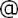 Haftungsausschluss:Bei Nichterscheinen infolge höherer Gewalt entfällt die Lieferpflicht und ein Anspruch auf Rückerstattung des Bezugspreises besteht nicht. 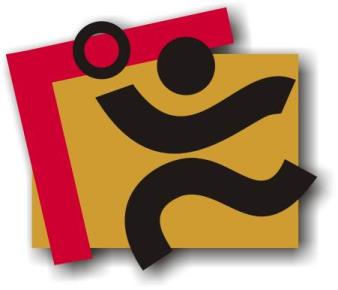 TerminkalenderSeite 3RechtsmittelbelehrungSeite 4Mitteilungen / Infos:Mitteilungen / Infos:Mitteilungen / Infos:Mitteilungen Präsidium Seite 5Mitteilungen Geschäftsstelle, Öffentlichkeitsbeauftragte–Mitteilungen Passstelle–Mitteilungen allgemein –Mitteilungen Erdinger Alkoholfrei Pfalzpokal –Mitteilungen Männer –Mitteilungen Frauen–Mitteilungen Pfalzgas-Cup–Mitteilungen männliche Jugend & SpielfesteSeite 9Mitteilungen weibliche JugendSeite 12Mitteilungen Talentförderung Rheinland-Pfalz-Auswahl–Mitteilungen Talentförderung Pfalz-Auswahl–Mitteilungen Talentförderung Auswahlstützpunkte Pfalz–Mitteilungen Talentförderung Torwartstützpunkte Pfalz–Mitteilungen Schiedsrichter & Zeitnehmer/SekretärSeite 15Urteile:Urteile:Urteile:VG- & VSG-Urteile–Instanzenbescheide: fehlende Spielausweise–Instanzenbescheide: Männer –Instanzenbescheide: Frauen–Instanzenbescheide: männliche Jugend & Spielfeste–Instanzenbescheide: weibliche Jugend–Instanzenbescheide: Schiedsrichter–Spielverlegungen –Sonstiges–wichtige AdressenSeite 16ImpressumSeite 17Fr22.05.1517:0020:00RLP-Auswahl männlich Stützpunkttraining (LLZ Haßloch)Mi27.05.1517:3020:30Auswahl (zentral): m2002 Training in Haßloch (LLZ Haßloch)Mi27.05.1519:0021:00Schiedsrichter-Ausbildung: theoretische Prüfung und LauftestFr29.05.1517:0020:00RLP-Auswahl: Stützpunkttraining (LLZ Haßloch) w01 17-19 h, w00 18-20 hFr29.05.1517:00Präsidiumssitzung (LLZ Haßloch)Sa30.05.1510.0012:00Stützpunkt-Training w2004 (Nord Mundenheim, Süd Kirrweiler)Mo01.06.1517:3020:30Auswahl (zentral): w2003 Training in Haßloch (LLZ Haßloch)Mi03.06.1517:3020:30Auswahl (zentral): m2001 Training in Haßloch (LLZ Haßloch)Mo08.06.1517:3020:30Auswahl (zentral): w2002 Training in Haßloch (LLZ Haßloch)Mo08.06.1519:00Schiedsrichter-Ausschuss-Sitzung (LLZ Haßloch)Mi10.06.1517:3020:30Auswahl (zentral): m2002 Training in Haßloch (LLZ Haßloch)Fr12.06.1518:00RLP-Auswahl w99-01 - Spiele in BellheimSa13.06.1510.0012:00Stützpunkt-Training w2004 (Nord Dudenhofen, Süd Hagenbach)Mo15.06.1517:3020:30Auswahl (zentral): w2003 Training in Haßloch (LLZ Haßloch)Mi17.06.1517:3020:30Auswahl (zentral): m2001 Training in Haßloch (LLZ Haßloch)Sa20.06.159:0016:00PfHV-Fortbildung "Frauenhandball" mit Alexander Job (LLZ Haßloch)Mo22.06.1517:3020:30Auswahl (zentral): w2002 Training in Haßloch (LLZ Haßloch)Mi24.06.1517:3020:30Auswahl (zentral): m2002 Training in Haßloch (LLZ Haßloch)Fr26.06.1517:0020:00RLP-Auswahl: Stützpunkttraining (LLZ Haßloch) w01 17-19 h, w00 18-20 hFr26.06.1517:00Präsidiumssitzung (LLZ Haßloch)Fr26.06.1519:00SR-Saisonlehrgang für SR-Gespanne in EdigheimSa27.06.1510:00SR-Saisonlehrgang für Einzel-SR in EdigheimMo29.06.1517:3020:30Auswahl (zentral): w2003 Training in Haßloch (LLZ Haßloch)Mi01.07.1517:3020:30Auswahl (zentral): m2001 Training in Haßloch (LLZ Haßloch)04.07.1510.0012:00Stützpunkt-Training w2004 (Nord Hochdorf, Süd Bornheim)Sa04.07.159:0012:30JSR-Saisonlehrgang in Haßloch (LLZ Haßloch)04.07.15PfHV-Ausbidlung "Krafttraining für Jugendliche" (TSG Sportzentrum Haßloch)Mo06.07.1517:3020:30Auswahl (zentral): w2002 Training in Haßloch (LLZ Haßloch)Mi08.07.1517:3020:30Auswahl (zentral): m2002 Training in Haßloch (LLZ Haßloch)Fr10.07.1519:00SR-Saisonlehrgang für JSR in EdigheimSa11.07.1510:00SR-Saisonlehrgang - Nachholtermin in EnkenbachSa11.07.15Pfalzgas-Cup 2015: Vorrunde mB und wBSo12.07.15Pfalzgas-Cup 2015: Vorrunde mC und wCMo13.07.1517:3020:30Auswahl (zentral): w2003 Training in Haßloch (LLZ Haßloch)Mi15.07.1517:3020:30Auswahl (zentral): m2001 Training in Haßloch (LLZ Haßloch)Mo20.07.1517:3020:30Auswahl (zentral): w2002 Training in Haßloch (LLZ Haßloch)Mi22.07.1517:3020:30Auswahl (zentral): m2002 Training in Haßloch (LLZ Haßloch)Mo27.07.15Ferien Rheinland-Pfalz: Sommerferien (Beginn)Geldstrafen, Gebühren, Unkosten aus diesem MBGeldstrafen, Gebühren und Unkosten aus Bescheiden/Urteilen aus diesem MB werden im Nachhinein vierteljährlich mit Rechnung angefordert. Aufgrund dieser MB-Veröffentlichung bitte -KEINE- Zahlung leisten!MännerMännerMännermännliche Jugend + Spielfestemännliche Jugend + Spielfestemännliche Jugend + Spielfestemännliche Jugend + Spielfestemännliche Jugend + Spielfestemännliche Jugend + Spielfestemännliche Jugend + SpielfesteSumme17.05.15SummeFrauenFrauenFrauenweibliche Jugendweibliche Jugendweibliche Jugendweibliche Jugendweibliche JugendPokalMRes.mAmBmCmDmEmwFMiniSummeVerein 2015/16
(Summen ohne Pokal, mit Reserve)SummePokalFRes.wAwBwCwDwE121111118SG Albersweiler/Ranschbach4121112114SG Asselheim/Kindenheim111123SG Assenheim/Dannstadt4111111111115SC Bobenheim-Roxheim3111111wABCmCSG Bobenh-Roxh/Asselh/Kindenheim211112SV Bornheim511111131217TV Dahn2111-FSG Dansenberg/Waldfischbach11122133232117HSG Dudenhofen/Schifferstadt7221111123112211314HSG Eckbachtal111211217TV Edigheim4211111111117HSG Eppstein/Maxdorf--HSC Frankenthal311113122211113TSG Friesenheim812221122221119HR Göllheim/Eisenberg71112211112116SKG Grethen-12111218TSG Haßloch--TV Hauenstein21121111118TuS Heiligenstein41111112TV Herxheim-1212221111TV Hochdorf31111121115TSV Iggelheim211111115mJSG 1.FC/TSG Kaiserslautern-222MSG TSG/1.FC Kaiserslautern--wJSG 1.FC Kaiserslautern/Waldfischbach211-1. FC Kaiserslautern111121115TSV Kandel5131111114mABCDSG Kandel/Herxheim-22111218TV Kirrweiler62211111311211110TuS KL-Dansenberg-22111117TSV Kuhardt-11TV Kusel11111113TV Lambsheim3111112111128HSG Landau/Land82112111211111119HSG Lingenfeld/Schwegenheim512111111SVF Ludwigshafen-1112SV 05 Meckenheim211123111111211VTV Mundenheim41211122TSG Mutterstadt2111111222110JSG Mutterstadt/Ruchheim72212121112119TuS Neuhofen511111111TSG Neustadt111111114VSK Niederfeld-13111211111TV Offenbach-1113TG Oggersheim-122MSG Oggersheim/ASV Ludwigshafen-22111212212SG Ottersheim/Bellheim/Zeiskam723111111111117TV Rheingönheim211221111219TS Rodalben2111122TV Ruchheim2121111137TSV Speyer11112111117TV Thaleischweiler3111112mABSG Thaleischweiler/'Waldfischbach-13111211111TG Waldsee41211121111118SG Wernersberg/Annweiler71211111122TV Wörth11111111128JSG Wörth/Hagenbach511111PokalMRes.mAmBmCmDmEmwFMiniSumme42141SummePokalFRes.wAwBwCwDwE4781324363443453628SummeSumme aller VereineSumme315061620261813MännerMännerMännermännliche Jugend + Spielfestemännliche Jugend + Spielfestemännliche Jugend + Spielfestemännliche Jugend + Spielfestemännliche Jugend + Spielfestemännliche Jugend + Spielfestemännliche Jugend + SpielfesteFrauenFrauenFrauenweibliche Jugendweibliche Jugendweibliche Jugendweibliche Jugendweibliche JugendFriedhelm Jakob(Präsident)Achim Hammer(Vizepräsident Organisation & Entwicklung)Siegmundweg 5, 67069 LudwigshafenE-Mail: Friedhelm.Jakobpfhv.deTel.: 0621 - 68585354Mobil: 0171 - 9523880Fax: 0621 - 68554107Ostpreußenstraße 16, 67165 WaldseeE-Mail: Achim.Hammerpfhv.deTel.:  06236 - 1833Josef Lerch(Vizepräsident Spieltechnik)Manfred Köllermeyer(Vizepräsident Recht)Theodor-Heuss-Str. 17,  76877 Offenbach E-Mail: Josef.Lerchpfhv.deTel.:  06348 - 7100Mobil: 0170 - 7526586Fax:  06348 - 7846Mozartstr. 15, 66976 RodalbenE-Mail: Manfred.Koellermeyer@pfhv.deTel.: 06331-10286Mobil: 0172-2486428Fax: 06331-75544Christl Laubersheimer(Vizepräsidentin Jugend)Adolf Eiswirth(Vizepräsident Finanzen)Im Kirchfeld 11, 67435 NeustadtE-Mail: Christl.Laubersheimerpfhv.deTel:  06327 - 9769877Fax: 06327 - 9769878Schraudolphstr. 13, 67354 Römerberg E-Mail: Adolf.Eiswirthpfhv.deTel.:  06232 - 84945Fax:  06232 - 7359808Rainer Krebs(Vizepräsident Lehrwesen)Marcus Altmann(Schiedsrichterwart)Dr.-Rieth-Str. 9, 67354 RömerbergE-Mail: Rainer.Krebspfhv.deTel.:  06232 - 74418Lungestr. 4,  67063 Ludwigshafen E-Mail: Marcus.Altmannpfhv.deMobil: 0173 - 2735857Norbert Diemer(Männerwart)Manfred Nöther(Frauenwart)Hinterstr. 92, 67245 LambsheimE-Mail: Norbert.Diemerpfhv.deTel:  06233 - 53131 Mobil: 0177 - 2360619Fax: 06233- 3534183 Im Vogelsang 75, 76829 LandauE-Mail: Manfred.Noetherpfhv.deTel.:  06341 - 83690Rolf Starker(Verbandsjugendwart männlich)Martina Benz(Verbandsjugendwartin weiblich)Kettelerstr. 7, 67165 WaldseeE-Mail: Rolf.Starkerpfhv.deTel:  06236 - 415318Fax: 06236 - 415319Birnbaumweg 1, 76756 BellheimE-Mail: Martina.Benzpfhv.deMobil: 0177-3312712Sandra Hagedorn(Geschäftsstelle)Ewald Brenner(Passstelle)Pfälzer Handball-VerbandAm Pfalzplatz 11, 67454 HaßlochE-Mail: Geschaeftsstellepfhv.deTel.: 06324 - 981068Fax: 06324 - 82291Weinbietstr. 9, 67259 HeuchelheimE-Mail: Ewald.Brennerpfhv.deTel.: 06238 - 929219Mobil: 0171 - 4753334Fax: 06238 - 4529